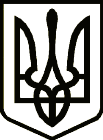 УкраїнаНОВГОРОД – СІВЕРСЬКИЙ МІСЬКИЙ ГОЛОВАРОЗПОРЯДЖЕННЯ22 грудня 2020 року             м. Новгород - Сіверський                                № 169 - ОДПро проведення інвентаризації активів тазобов’язань сільських рад, що приєднуютьсядо Новгород-Сіверської  міської радиУ зв’язку з реорганізацією Биринської  сільської ради, Блистівської сільської ради, Будо-Вороб’ївської сільської ради, Бучківської сільської ради, Вороб’ївської сільської ради, Грем’яцької сільської ради, Дігтярівської сільської ради, Кам’янсько-Слобідської сільської ради, Троїцької сільської ради, Ковпинської сільської ради, Команської сільської ради, Кудлаївської сільської ради Ларинівської сільської ради Лісконогівської сільської ради, Мамекинської сільської ради, Михальчино-Слобідської сільської ради, Об’єднанської сільської ради, Орлівської сільської ради, Печенюгівської сільської ради, Попівської сільської ради, Смяцької сільської ради, Чайкинської сільської ради, Шептаківської сільської ради шляхом приєднання до Новгород-Сіверської  міської ради, з метою забезпечення повноти та достовірності даних бухгалтерського обліку, а також перевірки фактичної наявності активів та стану розрахунків, відповідно до законів України «Про місцеве самоврядування в Україні», «Про бухгалтерський облік та фінансову звітність в Україні», Порядку подання фінансової звітності, затвердженого постановою Кабінету Міністрів України від 28.02.2000 р. № 419, та керуючись Положенням про інвентаризацію активів та зобов’язань, затвердженим наказом Мінфіну від 02.09.2014 р.№ 879, на підставі рішення Новгород-Сіверської  міської ради від  21.12.2020 р. №7 «Про початок  реорганізації сільських рад шляхом приєднання до Новгород-Сіверської міської  ради»:1.Створити комісії  з інвентаризації активів та зобов’язань Биринської  сільської ради, Блистівської сільської ради, Будо-Вороб’ївської сільської ради, Бучківської сільської ради, Вороб’ївської сільської ради, Грем’яцької сільської ради, Дігтярівської сільської ради, Кам’янсько-Слобідської сільської ради, Троїцької сільської ради, Ковпинської сільської ради, Команської сільської ради, Кудлаївської сільської ради Ларинівської сільської ради Лісконогівської сільської ради, Мамекинської сільської ради, Михальчино-Слобідської сільської ради, Об’єднанської сільської ради, Орлівської сільської ради, Печенюгівської сільської ради, Попівської сільської ради, Смяцької сільської ради, Чайкинської сільської ради, Шептаківської сільської ради та затвердити  їх склад (додається).	2. Суцільну  інвентаризацію активів та зобов’язань сільських рад провести станом на 31.12.2020 р.          3. Головам інвентаризаційних комісій у строк до 24.12.2020 р. перевірити наявність та справність усіх ваговимірювальних приладів, за допомогою яких буде здійснюватися інвентаризація, а у разі відсутності необхідних приладів – подати пропозиції щодо їх придбання (тимчасове користування).
          4. Інвентаризацію проводити виключно у повному складі комісії у присутності матеріально відповідальних осіб сільських рад.
          5. Матеріально відповідальним особам сільських рад у строк до
24.12.2020 р. подати бухгалтерам сільських рад усі документи про рух
матеріальних цінностей  сільських  рад, їх списання та матеріальні звіти.
          6. Бухгалтерам сільських рад здійснити до 29.12.2020 р. обробку всіх документів про надходження та видачу матеріальних   цінностей та зробитивідповідні записи в реєстрах аналітичного обліку.
7. Інвентаризацію окремих об’єктів провести в такі терміни:
7.1.Товарно-матеріальних цінностей на складах та відвантажених і тих, що перебувають у дорозі, – 06.01.2021 р.;
7.2. Грошових коштів у касі, цінних паперів, бланків суворої звітності – 31.12.2020 р.;
7.3.Основних засобів, незавершених ремонтів основних засобів, нематеріальних активів, фінансових вкладень – 06.01.2021р.;
7.4 Розрахунків із дебіторами і кредиторами – 31.12.2020 р.
           8. Завершити інвентаризацію активів та зобов’язань сільських рад  станом на 31.12.2020 р. у строк до 11.01.2021 р. та передати Комісії з реорганізації усі необхідні документи та інформацію не пізніше зазначеної  дати.
            9. Контроль за виконанням цього розпорядження залишаю за собою.
Секретар міської ради						           Л. Ткаченко